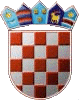 REPUBLIKA HRVATSKAKARLOVAČKA ŽUPANIJAGRAD DUGA RESAGRADSKO VIJEĆEKLASA: 620-01/20-01/01UR. BROJ: 2133/03-03/03-20-3Duga Resa, 30. prosinca 2020.Na temelju članka 76. stavka 4. Zakona o sportu (NN broj 71/06, 150/08, 124/10, 124/11, 86/12, 94/13,85/15,19/16, 98/19, 47/20, 77/20), članka 35. Zakona o lokalnoj i područnoj (regionalnoj) samoupravi (NN broj 33/01, 60/01, 129/05, 109/07, 125/08, 36/09, 150/11, 144/12, 19/13, 137/15, 123/17, 98/19)  i članka 46. Statuta Grada Duge Rese ((Službeni Glasnik Grada Duge Rese broj 02/13, 01/15, 06/17, 10/17, 2/18,  6/19 – pročišćeni tekst i 02/20)  Gradsko vijeće Grada Duge Rese na sjednici održanoj dana 30. prosinca 2020. godine donijelo jeP R O G R A Mjavnih potreba u sportu Grada Duge Rese za 2021. godinuČlanak 1.Programom javnih potreba u sportu Grada Duge Rese za 2021. godinu (u daljnjem tekstu:                 Program) utvrđuju se aktivnosti, poslovi i djelatnosti u sportu koji su od značaja za Grad Dugu Resu i za čije se ostvarivanje osiguravaju financijska sredstva u Proračunu Grada Duge Rese za 2021. godinu.Članak 2.Kao javne potrebe u sportu  od značaja za Grad Dugu Resu utvrđuju se sljedeće                         djelatnosti/aktivnosti:poticanje i promicanje sporta u Gradu Dugoj Resiprovođenje sportskih aktivnosti djece i mladeži i studenata,djelovanje sportskih udruga i Športske zajednice Gradasportske pripreme, domaća i međunarodna natjecanja te općom i posebnom zdravstvena zaštita sportašasportsko - rekreacijske aktivnosti građanasportske aktivnostima osoba s teškoćama u razvoju i osoba s invaliditetomodržavanje i korištenje sportskih građevina od značaja za Gradprovođenje i financiranje znanstvenih i razvojnih projekata, elaborata i studija u funkciji razvoja sportazdravstvena skrb i zaštita sportašaČlanak 3.Kriteriji za uvrštenje programa sportske udruge u Program javnih potreba u sportu Grada su:rang natjecanjamasovnost broj selekcija mlađih dobnih skupina uključenih u natjecanjerezultati udruga.Članak 4. Za realizaciju djelatnosti/aktivnosti iz članka 1. ovog Programa osiguravaju se u Proračunu           Grada Duge Rese za 2021. godinu sredstva u iznosu od 1.430.300,00 kn i to:iznos od 300.000,00 kn za redovnu djelatnost Športske zajedniceiznos od 330.000,00 kn za djelatnosti/rad udruga u sportu i natjecanja (pripreme, domaća i međunarodna natjecanjaiznos od 15.000,00 kn za proglašenje sportaša godineiznos od 75.000,00 kn za održavanje sportskih objekata danih na korištenje                      udrugama iznos od 70.000,00 kn za nabavu opreme udruga u sportuiznos od 47.000,00 kn za programe HOO – Aktivne zajednice ili drugih projekata - za Športsku zajednicu Duga Resaiznos od 10.000,00 kn za donacije za posebne sportske rezultateiznos od 25.000,00 kn za sufinanciranje liječničkih pregleda za sportašeiznos od 30.100,00 kn za održavanje objekata za potrebe sporta (tekuće usluge i manji popravci sportskih objekata)iznos od 120.900,00 kn za održavanje Sportskog doma u Dugoj Resi, B.J.Jelačića 41 (tekući troškovi/ struja, voda, čistoća, lož ulje i dr.)iznos od 40.000,00 kn za investicijsko održavanje sportskih objekataiznos od 347.300,00 kn za sanaciju i revitalizaciju Sportskog doma A. T. Stipančić.iznos od 15.000,00 kn za nagrade za sportska dostignuća najuspješnijim sportašima i sportašicamaiznos od 5.000,00 kn za razne projekte u sportu (sportske manifestacije i događanja)Članak 5.Sredstvima za zadovoljavanje javnih potreba u sportu iz članka 4. od točke a) do točke h)                  raspolaže Športska zajednica Grada Duge Rese, a sredstvima od točke i) do točke n) raspolaže Gradonačelnik.Članak 6.Sredstva se doznačuju se Športskoj zajednici Grada Duge Rese mjesečno, sukladno prilivu                 proračunskih sredstava, odnosno postotku izvršenja proračuna.Članak 7.Sredstva iz članka 4. točke m) u iznosu od 15.000,00 kn dodjeljuju se za tri najbolja sportaša i tri najbolje sportašice Grada Duge Rese za naročite rezultate i postignute uspjehe u prethodnoj godini.Odabir najboljih vrši Upravni odbor Športske zajednice Duga Resa po kriterijima i načinu izbora uvjetovanih Pravilnikom o izboru najboljih sportaša dugoreškog sporta.Za osvojeno prvo mjesto sportašu i sportašici dodjeljuje se iznos od 3.000,00 kn, za drugo               mjesto iznos od 2.500,00 kn, a za treće mjesto iznos od 2.000,00 kn.Članak 8.U slučaju kad sportska udruga tijekom tekuće godine ostvari posebno značajne rezultate                Gradonačelnik može sukladno mogućnostima Proračuna predložiti povećanje sredstava za               participaciju troškova natjecanja takvoj udruzi.Članak 9Nadležna tijela sportskih udruga koja koriste sportske objekte u vlasništvu Grada trebaju do 31. ožujka tekuće godine podnijeti izvješće Športskoj zajednici Grada i gradonačelniku o korištenju predmetnih sportskih objekata, a koje sadrži broj korisnika, prikaz financijskih sredstava vezanih uz korištenje objekta, popis drugih pravnih subjekta koji su eventualno koristili sportske objekte i ostale relevantne pokazatelje korištenja i održavanja sportskih objekata.Članak 10.O izvršenju programa javnih potreba i utrošku sredstava iz članka 4. Športska zajednica Grada izvještava nadležna tijela Grada u rokovima utvrđenim Zakonom o proračunu.Članak 11.Tijela Grada nadležna za poslove sporta prate i nadziru izvršenje ovog programa kao i korištenje te utrošak sredstava.Članak 12.Ovaj Program stupa na snagu osmog dana od dana objave u Službenom glasniku Grada Duge Rese.PREDSJEDNIK GRADSKOG VIJEĆA Ivan MogušDostaviti:Športska zajednica Duga ResaUpravni odjel za proračun, financije, javne prihode i gradsku riznicuObjava (Službeni glasnik)DokumentacijaPismohrana